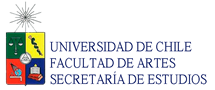 FECHA DE SOLICITUD: 	/ 	/  	SOLICITUDCEDULA DE IDENTIDAD                                                                                                                      Nº MATRICULAAPELLIDO PATERNO	APELLIDO MATERNO	NOMBRE (S)EMAIL	TELÉFONO                                       CARRERA                                                                                                                    AÑO DE INGRESOINDIQUE CON UNA X EL TIPO DE SOLICITUD QUE DESEA REALIZAR:Convalidación.Documentos Necesarios: Programas de estudio y concentración de notas de cursos a convalidar.Homologación.Documentos Necesarios: Código del curso realizado, código del curso a homologar. Reincorporación para proceso de titulación.Documentos Necesarios: Carta estudiante + carta profesor Prórroga para rendir examen título y/o grado.Documentos Necesarios: Carta estudiante + carta profesor.Reconsideración de medida de eliminación. Documentos Necesarios: Carta estudianteFlexibilidad horaria.Documentos Necesarios: Carta estudiante + carta profesorLas solicitudes de REINCORPORACION, POSTERGACION y RENUNCIA se realizan a través de sistema U-Campus.Cualquier otro tipo de solicitud se deberá canalizarse a través del jefe de carrera.Observaciones: